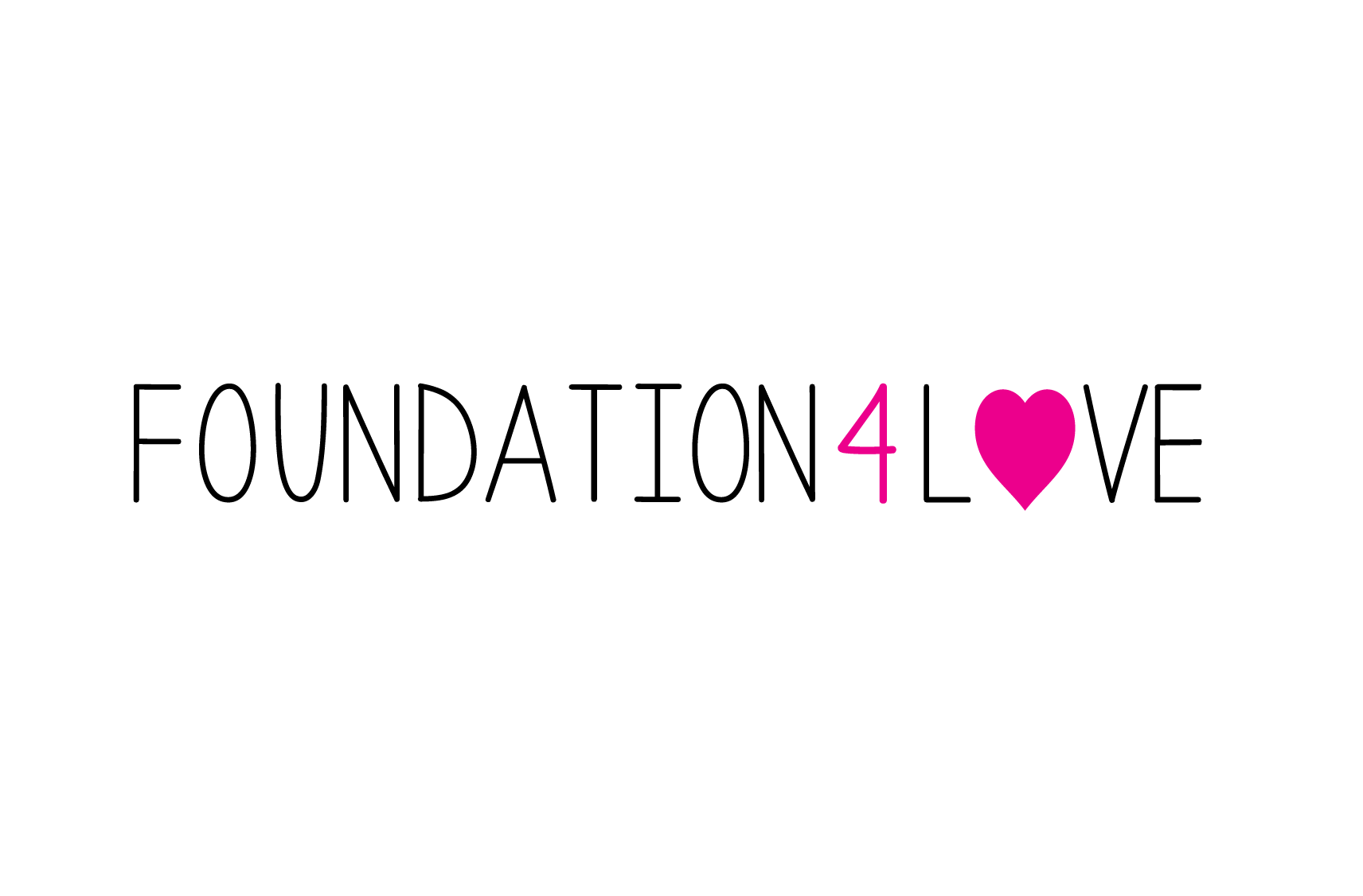 Guidelines and ApplicationAre you the recipient or are you nominating somebody? (Please Circle)Recipient		Nominating a Loved OneName of Recipient: ____________________________ DOB:_____________ Age:____ Gender:_______________________________Address: ______________________________________City/Town: ______________________ State: ____ Country: USAPhone: ____________________ Email: _________________________________________________If you are nominating somebody please provide your email:_________________________________________________________Have you been diagnosed with Cancer? Yes____ No____ Month/Year Diagnosed ______ /______Are you Currently in Treatment? Yes____ What kind of treatment?  Surgery __ Radiation __ Chemotherapy __No, but I have had treatment within the last 6 months ___ Who is your Oncologist/What practice does she/he work for?____________________________________________How did you learn about Foundation4Love? Please circle oneSocial Media	Friend	Family	Health ProfessionalPress			Referral		OtherWhat kind of Experience are you looking for?Family Giveaway Option. Please Circle one.North Conway Adventure1 night hotel stay.Passes to the Water Park for 2 adults and up to 3 childrenhttps://redjacketresorts.com/activities/kahuna-laguna-water-park/water-park-faq$350 for Meals and travelBoston Adventure1 night hotel stayTrain tickets from Portland to Boston (optional)/or $100 towards gas and parking$350 for mealsOtherPlease let us know if there is another destination you would like to visit.________________________________________________________________________________________________________________________________________________________________________Girls/Boys Trip OR Getaway with your SpousePlease Circle OneSpa day2-3 services each for 2 peopleEx: Facial & Massage plus manicure or pedicure)Lunch or Dinner for 2Boston Weekend Away1 night hotelTrain tickets or $100 towards gas and parkingA Spa Service OR tickets for a show OR Sporting Event$250 towards mealsMidcoast Weekend Away1 night hotel $50 towards gas and parkingA Spa Service OR Harbor Sail Cruise$250 towards mealsPrivate Chef6-8 friends provide a 3 course private dinnerInclude 3 bottles of wineOtherPlease be specific if this is something else you would enjoy.__________________________________________________________________________________________________________________________________________________________________________________________________________________________________________________________________________________________________________________________________________________________________________________________________________________________________________________________________________________________________________We sometimes are asked by media (press/Instagram/Facebook/Twitter) for personal stories from the people we have helped. If you qualify, would you be willing to share how this foundation has helped you or have your story be written about. Yes_____ No _____Signature: _______________________ Date: _________________Please remember to fill out all questions above and include your signature before your application can be processed and reviewed for the next step.